  33rd Richmond - Buddha’s Light Scout Group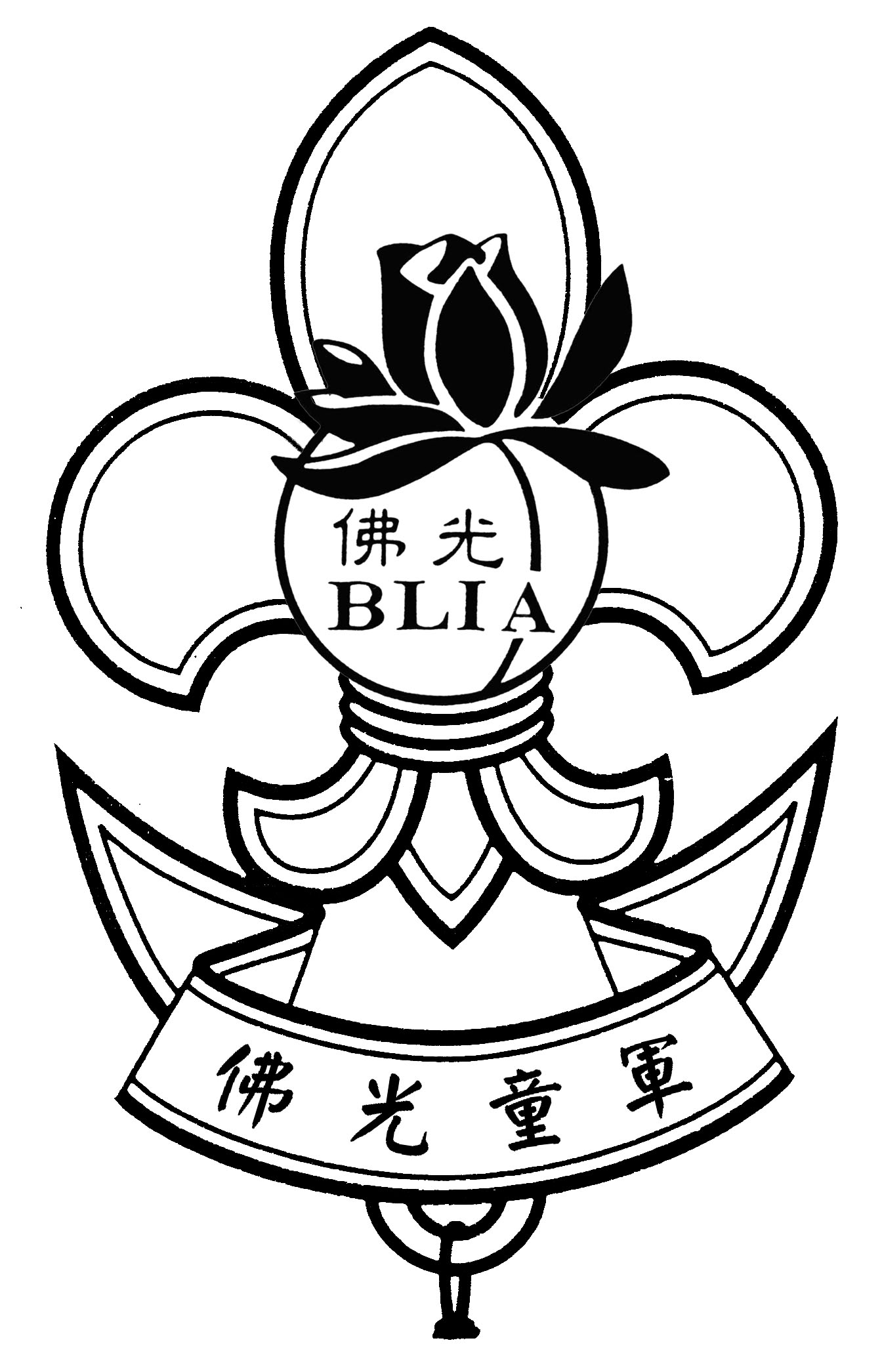 佛光童軍～列治文第三十三旅 http://www.33richmondscouts.orgMt Seymour – Group Campsite is located at P1 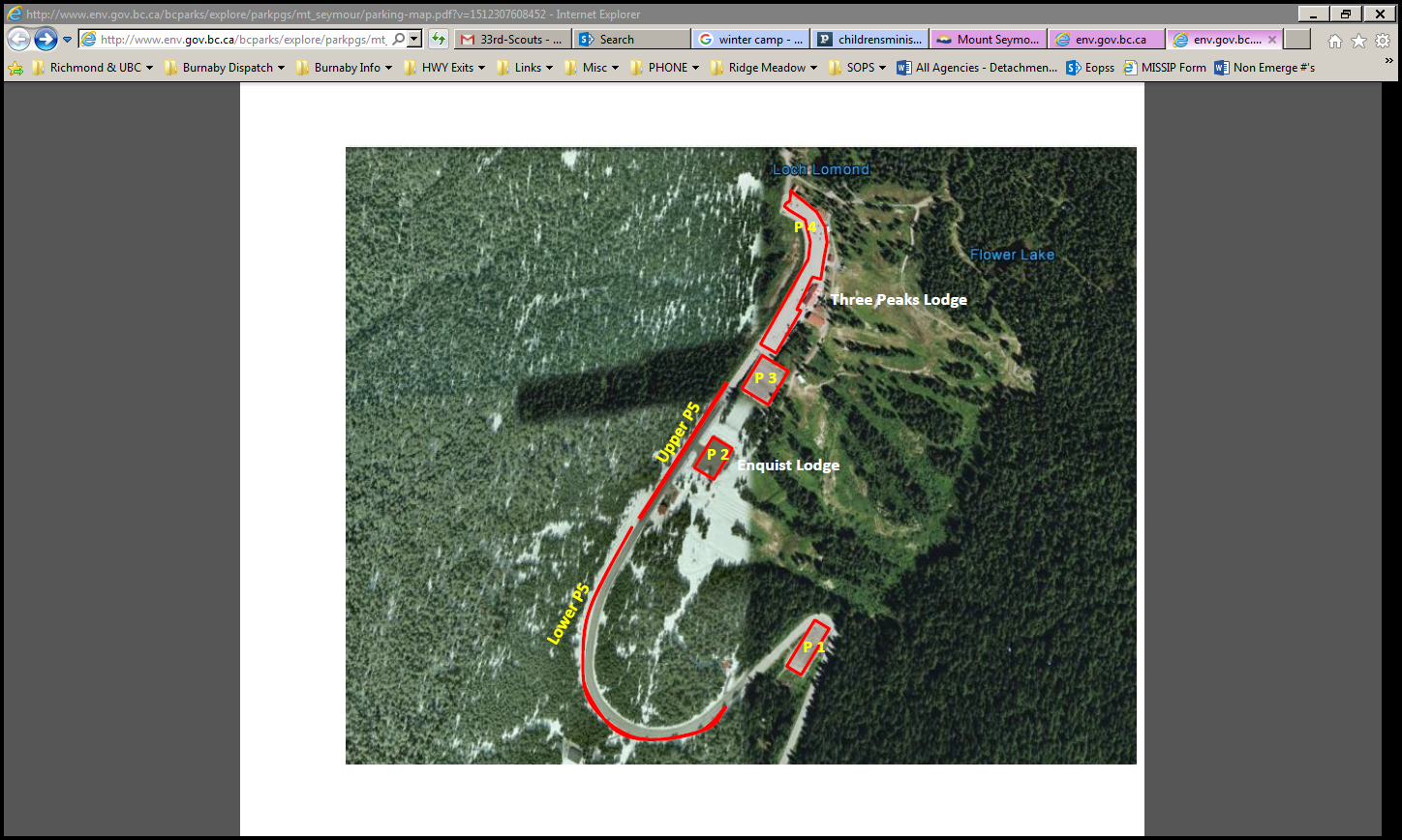 GOOGLE MAP ADDRESS: https://goo.gl/maps/y4qxA3AB3F62GPS COORDINATIONLAT: 49.359199, LONG: -122.948561 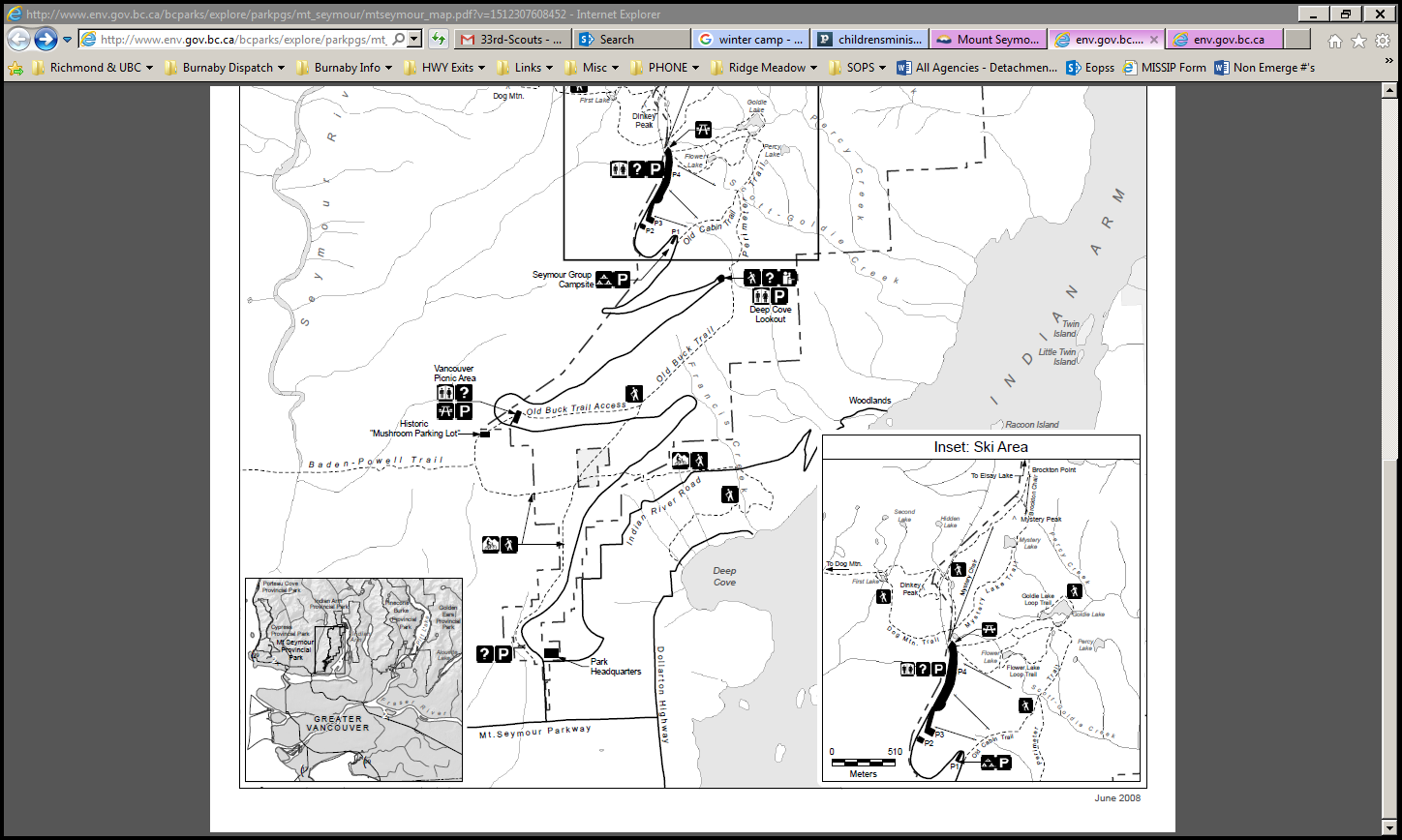 